Company"SAMSONOV AND KNUDSEN”offersBITUMEN POWDERconsisting of oil bitumen and mineral additions containing 70-80% of bitumen.Price: 80 USD per 1 tonSpheres of application: road construction and repair isolation worksroofing worksproduction of roofing and isolation materials (roofing felt, mastics, primers, etc.)Bitumen powder is produced by processing bitumen containing roofing waste. Since 1970-s this type of product is used in road construction and repair in USA.It		is	recommended	to		apply up	to	5%	of bitumen	powder	out	of	the	total	mass		of		mix	while using it for the  production of asphalt mix .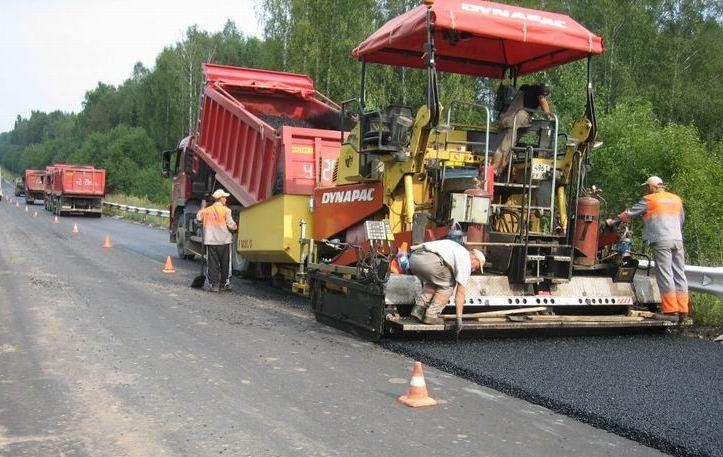 When	patching	roads  it		is	convenient	to carry	out	the		regeneration	of		the	old		asphalt using bitumen	powder	with infrared	burners.	In	this	case old asphalt	is	heated in mobile equipment directly atrepair	site,	then	bitumen	powder	is	added . After	mixingat	the certain	temperature	the	mixture	is	ready	for patching.Bitumen powder produced by our company is usually used in road laying,construction and maintenance, though might be used for roof, isolation works and for production of bitumen-containing materials. Using bitumen powder in road construction mixing with asphalt reduces the cost and at the same time doesn't affect the quality of the surface..Pavement	produced	with	the	use	of	bitumen	powder has	a	high	cracking	resistance,		strength,		plasticity, resistance to rutting, almost zero water absorption and water penetration.For  roof		works  bitumen	powder	can	be	used	for repair	of	pap	roofs	by VIR	technology		or	for	isolation roof works.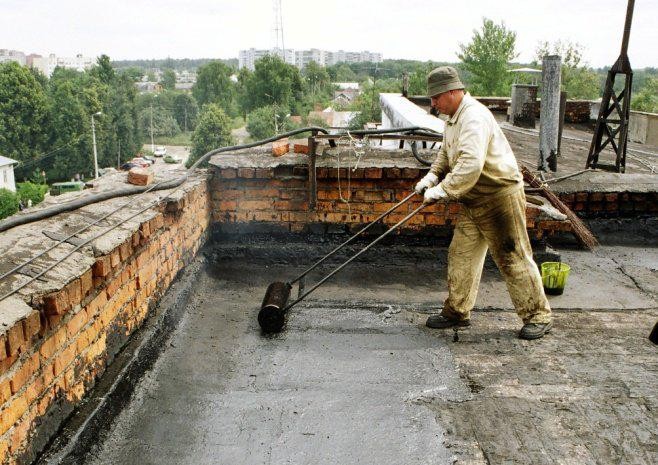 You can  produce from bitumen	powder roofing andisolation materials such as roofing material, mastic, primer.Bitumen	powder	is	delivered in	700-900kg	big-bags by truck, railroad or sea.We	have	results	of	our	bitumen	powder testing	and technical regulation documentation on its application.Save your money and natural resources using our bitumen powder!"Samsonov and Knudsen"legal address: 247014 Belarus, Gomel region, Bolshevik, Krasnoarmeiskaya str., 29postal address: 247014 Belarus, Gomel region, Bolshevik, Sovetskaya str., 34, POB 11tel./fax +375-232-94-81-38, 94-81-39cel. +375 44 724 36 90 Alexander Orlovemail: alexincentive@yandex.ru